Об утверждении долгосрочной городской целевой программы «Культура Красноярья» на 2013 – 2015 годы	В соответствии со статьей 179 Бюджетного кодекса Российской Федерации, на основании протокола комиссии по разработке городских целевых программ и контролю за реализацией городских целевых программ от 05.02.2013, руководствуясь статьями 30, 35 Устава города Канска,  ПОСТАНОВЛЯЮ:1.Утвердить долгосрочную городскую целевую программу «Культура Красноярья» на 2013 – 2015 годы согласно приложению к настоящему постановлению. 2. Главному специалисту  отдела культуры администрации г. Канска  (Никонова Н.Н.) опубликовать данное постановление в газете «Официальный Канск», разместить на официальном сайте муниципального образования город Канск в сети Интернет.3. Контроль за исполнением настоящего Постановления возложить на заместителя главы города  по социальной политике Н.И. Князеву и заместителя главы  города по вопросам экономики и инвестициям Н.В. Кадач. 4. Постановление вступает в действие со дня официального опубликования, и распространяет своё действие на правоотношения, возникшие с01 января 2013 года.Глава города Канска     Н.Н. КачанI. Паспорт программы II. РАЗДЕЛЫ ПРОГРАММЫ1. ОБОСНОВАНИЕ НЕОБХОДИМОСТИ РАЗРАБОТКИИ ПРИНЯТИЯ ПРОГРАММЫДолгосрочная городская целевая программа «Культура Красноярья» на 2013-2015 гг. разработана  с учётом основных стратегических приоритетов  Комплексной программы социально – экономического развития города Канска до 2020 года, в числе которых повышение уровня и качества жизни населения города Канска. Важнейшей задачей для дальнейшего развития Канска является накопление образовательного, культурного и духовного потенциала, который подразумевает воспроизводство и эффективное использование таких уникальных ресурсов города, как городское духовное пространство, культурный и духовный климат. Выполнение поставленной задачи становится возможным, если основными дополняющими друг друга элементами культурной политики являются доступ населения к культуре и участие его в культурной жизни. Доступность культурных благ для населения города обеспечивается сетью муниципальных учреждений культуры и образовательных учреждений дополнительного образования детей в области культуры. Эта сеть представлена двумя учреждениями культурно – досугового (клубного) типа, тремя учреждениями дополнительного образования детей, одним учреждением музейного типа и Централизованной библиотечной системой.В последние десятилетия одним из важнейших факторов, влияющих на развитие общества, стали информационно – коммуникационные технологии. Социальная направленность информатизации выражается, прежде всего, в предоставлении населению возможности реализовать свои конституционные права на доступ к открытым информационным ресурсам и культурным ценностям. Основным направлением реализации Стратегии развития информационного общества в Российской Федерации (утверждённой Президентом Российской Федерации 07.02.2008 №Пр-212) в сфере культуры обозначено обеспечение доступности для граждан библиотечных и музейных фондов. В Стратегии определены контрольные показатели, которые должны быть достигнуты к 2015 году:доля библиотечных фондов, переведённых в электронную форму, в общем объёме фондов – не менее 50%, в том числе библиотечных каталогов – 100%;доля электронных каталогов в общем объёме каталогов Музейного фонда Российской Федерации – 100%;доля государственных услуг, которые население может получить с использованием информационных телекоммуникационных технологий, – 100%. Решение вышеуказанных задач в г. Канске невозможно без комплексной технологической модернизации муниципальных учреждений культуры, в первую очередь библиотек и музеев, изменения стандартов деятельности и расширения спектра предоставляемых ими услуг. Современный этап развития Централизованной библиотечной системы г.Канска (далее - ЦБС) характеризуется изменением основных приоритетов деятельности. К традиционным задачам сбора, сохранения и приумножения книжных богатств добавились функции информационного, культурного и образовательного центра. Муниципальные библиотеки стремятся занять  достойное место на рынке информационных и образовательных услуг путем внедрения новых информационных технологий, полного удовлетворения информационных запросов, предоставления пользователю оптимальной модели информационно- библиотечного обслуживания, активного развития проектной, программной и инновационно-методической  деятельности.Сеть муниципальных  библиотек города Канска  насчитывает 11 библиотек, в том числе Центральная городская библиотека им. А.П. Чехова, юношеская библиотека, Центральная детская библиотека, 2 детских библиотеки-филиала, библиотека Городского информационно-ресурсного центра, библиотека-музей, 4 библиотеки-филиала. Общий книжный и документный фонд муниципальных библиотек города составляет более 350 тыс. книг и электронных изданий. Число зарегистрированных пользователей  - 45 тыс.человек, посещений  - 310 тыс. Три детские библиотеки обслуживают на своих площадках более 18 тыс. детей до 14 лет.Создаются собственные информационные ресурсы библиотек в сети Интернет: базы данных читателей, электронные каталоги (Сводный электронный каталог ЦБС, Краеведческий каталог, базы данных фонда редких книг, периодических изданий). С 2007 года в Центральной городской библиотеке им. А.П. Чехова ведется работа по созданию электронного каталога книг и периодических изданий в программе «ИРБИС–32». Отсутствие программного обеспечение АБИС ИРБИС-64 делает невозможным размещение единого информационного ресурса ЦБС в сети Интернет. С 2010 года городские библиотеки Красноярского края перешли на профессиональную программу ИРБИС-64, так как на сегодняшний день технические характеристики программы ИРБИС-32  устарели. Поэтому, для качественного пополнения электронного каталога и  размещения  его  на сайте ЦБС, необходимо перейти с ИРБИС-32 на ИРБИС-64,  через приобретение  TCP/IP сервера  программного обеспечения  ИРБИС-64, а для доступа к ресурсам ИРБИС через Интернет необходим модуль шлюза WWW-сервер, что обеспечит высокий уровень доступности информации и  расширит спектр информационных услуг в интересах жителей города, а также включение ЦБСвИРБИС-корпорацию края (удаленный доступ к фондам библиотек Красноярского края через электронный каталог ЦБС).Согласно базовым нормативам на каждые 500 жителей-детейв детской библиотеке должен быть 1 компьютер, 1 мультимедиапроектор. На сегодняшний день этот показатель составляет в среднем – 1 компьютер на 2 тыс. детей и 1 мультимедиапроектор на 16 тыс. детей.Для замены специализированной  мебели в детских библиотеках- филиалах, которой  более 30 лет (100% износ, не подлежит ремонту), и в целях обеспечения 3-хдетских библиотек современным оборудованием, создания комфортных условий для   читателей- детей  необходимо приобрести:  столы  читательские, стулья, кафедры библиотечные, стеллажи, каталожные, формулярные шкафы, шкаф газетный, журнальный и др.Важнейшей составляющей деятельности библиотек является комплектование книжных фондов. Книжные фонды библиотек на 30% морально устарели.  До 60 процентов книжного фонда составляют книги 70-80 годов издания, библиотеки испытывают острый дефицит отраслевой литературы, популярных произведений современной художественной литературы. Книгообеспеченность на 1 жителя г. Канска - 3,7 экз. (по краю - 7,3).  Количество новых поступлений на 1000 жителей города Канска (с учетом всех поступлений – дары, перераспределение и т.д.) составляет 104 экз., норматив – 250 экз. В связи с развитием информационных ресурсов появилась необходимость комплектования фондов библиотек электронными носителями, пополнение электронными ресурсами.  Для эффективного решения проблемы комплектования фондов необходимо повысить уровень обновления фонда. Последние два года вошли в историю музейного дела г. Канска как годы начала работы над внесением сведений о музейных предметах и коллекциях в Государственный каталог Российской Федерации. Составлен и согласован график внесения сведений с Министерством культуры Красноярского края. Продолжается работа по сверке и оцифровке фонда.На сегодняшний день в электронную базу Канского краеведческого музея внесено 45,8%  предметов от общего числа предметов основного музейного фонда.  В  Государственный каталог Музейного фонда Российской Федерации, который представляет собой электронную базу данных, содержащую основные сведения о каждом музейном предмете и каждой музейной коллекции, включенных в состав Музейного фонда Российской Федерации,- 0%. Связано это с отсутствием программного обеспечения, необходимого для этих целей.Оснащение библиотек и музея современной компьютерной техникой  и программным обеспечением позволит осуществить внедрение  электронных услуг, системы учёта и ведения электронного каталога в музее и библиотеке, будет способствовать реализации прав граждан на доступ к культурным ценностям, на свободное получение, распространение и использование информации, расширению возможностей саморазвития личности, позволит усилить интеллектуальный потенциал человека, что особенно важно в условиях активного развития инновационной деятельности. Решениюматериально – технических и технологических проблем учреждений культуры г. Канска способствует принятая долгосрочная целевая программа «Культура Красноярья» на 2013-2015 годы. Разработка долгосрочной городской целевой программы обусловлена  необходимостьюсофинансирования мероприятий  долгосрочной целевой программы«Культура Красноярья» на 2013 – 2015 годы.2. ОСНОВНЫЕ ЦЕЛИ И ЗАДАЧИ, СРОКИ И ЭТАПЫРЕАЛИЗАЦИИ ПРОГРАММЫОсновной цельюПрограммы является создание условий для модернизации и развития библиотечного и музейного дела в городе Канске, обеспечения равного доступа населения к информационным ресурсам. Выполнение государственных задач в области библиотечного и музейного дела.Программа предусматривает решение следующих задач: развитие и модернизация технико-технологической базы информатизации муниципальных библиотек и музея; модернизация  материально-технической базымуниципальных детских библиотек; пополнениемуниципального библиотечного фонда. Целевыми индикаторами и показателями результативности Программы является:количество муниципальных учреждений культуры, получивших поддержку на приобретение программного обеспечения для учёта и ведения электронного каталога муниципальных библиотек составит в 2014 году не менее 1 единицы;количество детских библиотек, получивших поддержку на приобретение компьютерного оборудования, программного обеспечения испециального оборудования  составит в 2014 году не менее 3 единиц (ЦДБ, филиал №7, филиал №11); количество музеев, получивших поддержку на приобретение компьютерного оборудования и программного обеспечения составит в 2014 году не менее 1 единицы (Канский краеведческий музей);пополнение фондов муниципальных библиотек. Количество приобретённого библиотечного фонда на материальных и не материальных носителях информации составит в 2013 году не менее 2000 экземпляров, в 2014 году не менее 98 экземпляров, в 2015 году не менее 102 экземпляров.Сроки реализации программы: 2013 – 2015 гг.       Этапы программы: 1 этап – 2013 г; 2 этап – 2014 г;3 этап – 2015 г.3. МЕХАНИЗМ РЕАЛИЗАЦИИ ПРОГРАММЫФинансовое обеспечение мероприятий Программы осуществляется за счет средств городского бюджета. Реализация программных мероприятий проводится в соответствии с Федеральным законом от  21.07.2005 № 94-ФЗ«О размещении заказов на поставки товаров, выполнение работ, оказание услуг для государственных и муниципальных нужд».Главным распорядителем бюджетных средствПрограммы является Отдел культуры администрации г. Канска, который осуществляет целевое использование бюджетных средств, руководство и координацию деятельности по исполнению программных мероприятий, подготавливает отчёт,  информацию и ежегодный доклад об исполнении целевой Программы,  проводит ежегодную оценку эффективности и качества реализации Программы. Органом ответственным за реализацию Программы является Отдел культуры администрации г. Канска. Получателями и исполнителями мероприятий программы является Муниципальное бюджетное учреждение культуры «Централизованная библиотечная система г. Канска» и муниципальное бюджетное учреждение культуры «Канский краеведческий музей».Реализация мероприятий Программы осуществляется путем заключения договоров (контрактов) на приобретение товаров, выполнение работ, оказание услуг.4. ОРГАНИЗАЦИЯ УПРАВЛЕНИЯ ПРОГРАММОЙ ИКОНТРОЛЬ ЗА ХОДОМ ЕЕ ВЫПОЛНЕНИЯРеализацию Программы осуществляет Муниципальное бюджетное учреждение культуры«Централизованная библиотечная система г. Канска» и муниципальное бюджетное учреждение культуры «Канский краеведческий музей». Отдел культуры ежеквартально до 20-го числа месяца, следующего за отчётным периодом,предоставляет информацию об исполнении целевой Программы. По итогам года до 1 марта очередного финансового года  предоставляет отчёт  об исполнении целевой Программы, ежегодный доклад об исполнении целевой Программы  с оценкой эффективности её реализации, динамики финансирования и выполнения за весь период реализации Программы и по планируемым мероприятиям на очередной финансовый год.5. ОЦЕНКА СОЦИАЛЬНО-ЭКОНОМИЧЕСКОЙ ЭФФЕКТИВНОСТИРЕАЛИЗАЦИИ ПРОГРАММНЫХ МЕРОПРИЯТИЙОсновными целевыми индикативными показателями реализации Программы избраны показатели, позволяющие адекватно оценить процессы достижения результатов, измерить на основе отобранных критериев результаты развития процессов в динамике, осуществить мониторинг реализации запланированных мероприятий Программы.Для оценки эффективности реализации программы планируется использовать следующие целевые индикаторы:6. СИСТЕМА ПРОГРАММНЫХ МЕРОПРИЯТИЙМероприятия, ожидаемые результаты и ресурсное обеспечение долгосрочной городской целевой программы«Культура Красноярья» на 2013 – 2015 годы7. РЕСУРСНОЕ ОБЕСПЕЧЕНИЕ ПРОГРАММЫДанная программа является софинансированием долгосрочной целевой программы«Культура Красноярья» на 2013 – 2015 годы.Размер долевого участия по задаче 1 и задаче 3 не может составлять менее 20% от объема финансирования мероприятий программы.Размер долевого участия по задаче 2 не может составлять менее 1% от объёма финансирования мероприятий программы.Всего за счёт средств бюджета города Канска – 627,35 тыс. руб.2013 г.-500,0 тыс. руб.2014 г.-101,65 тыс. руб.2015 г. – 25,700 тыс. руб.Начальник Отдела культуры администрации г. Канска                                                                  Л.В. Шляхтова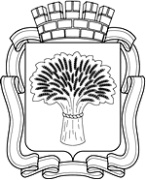 Российская ФедерацияАдминистрация города Канска
Красноярского краяПОСТАНОВЛЕНИЕРоссийская ФедерацияАдминистрация города Канска
Красноярского краяПОСТАНОВЛЕНИЕРоссийская ФедерацияАдминистрация города Канска
Красноярского краяПОСТАНОВЛЕНИЕРоссийская ФедерацияАдминистрация города Канска
Красноярского краяПОСТАНОВЛЕНИЕ13.03.2013 г.№303Приложение к постановлению администрации города Канска от 13.03.2013 г. № 303Наименование программы          Долгосрочная городская целевая программа «Культура Красноярья» на 2013-2015 гг. (далее  - Программа)Основание для разработки программыСтатья 179 Бюджетного кодекса Российской Федерации,Федеральный закон от 09.02.2009 №8-ФЗ «Об обеспечении доступа к информации о деятельности государственных органов и органов местного самоуправления»,  Постановление Правительства Красноярского края от 20.12.2012 №689-п «Об утверждении долгосрочной целевой программы «Культура Красноярья» на 2013-2015 годы»Дата принятия решения о         
разработке программы            Протокол комиссии по вопросам разработки городских целевых программ и контролю за реализацией городских целевых программ от 05.02.2013 г.Заказчик программы              Администрация города Канска       Разработчик программы           Отдел культуры администрации г. КанскаИсполнители мероприятий         
программы                       Муниципальное бюджетное учреждение культуры «Централизованная библиотечная система г. Канска», муниципальное бюджетное учреждение культуры «Канский краеведческий музей»Главный распорядитель,          
распорядитель бюджетных средствОтдел культуры  администрации г. КанскаОсновные цели и задачи программыСоздание условий для модернизации и информатизации учреждений культуры в городе Канске, обеспечение равного доступа населения к информационным ресурсам и культурным благам, выполнение государственных задач в области библиотечного и музейного дела.Программа предусматривает решение следующих задач:    развитие и модернизация технико-технологической базы информатизации муниципальных библиотек и музея,модернизация  материально-технической базымуниципальных детских библиотек,   пополнениемуниципального библиотечного фонда. Сроки и этапы реализации программы      2013-2015гг.1 этап – 2013 г.2 этап – 2014 г.3 этап – 2015 г.Объемы и источники              
финансирования Всего за счет средств бюджета города Канска - 627,35 тыс. руб., из них по годам:2013 г. – 500,0 тыс. руб.2014 г. – 101,65 тыс. руб.2015 г. – 25,700 тыс. руб.Ожидаемые конечные результаты   
реализации программы и          
показатели социально-           
экономической эффективности     Реализация программы будет способствовать формированию и развитию инфраструктур, гарантирующих доступ населения г. Канска к услугам учреждений культуры, повышению качества их услуг и созданию комфортных условий для пользователей детских библиотек.Количество муниципальных учреждений культуры, получивших поддержкуна приобретение программного обеспечения для учёта и ведения электронного каталога муниципальных библиотексоставит в 2014 году - не менее 1 единицы(ЦБС).Количество детских библиотек, получивших поддержку на приобретение компьютерного оборудования и программного обеспечения,  составит в 2014 году – не менее 3 единиц (ЦДБ, филиал №7, филиал №11).Количество детских библиотек, получивших поддержку на приобретение специального оборудования,составит в 2014 году – не менее 3 единиц (ЦДБ, филиал №7, филиал №11).Количество музеев, получивших поддержку на приобретение компьютерного оборудования и программного обеспечения,  составит в 2014 году – не менее 1 единицы (Канский краеведческий музей).Количество приобретённого библиотечного фонда на материальных и не материальных носителях информации составит в 2013 году не менее 2000 экземпляров, в 2014 году не менее 98 экземпляров, в 2015 году не менее 102 экземпляров.Доступ пользователей к фондам библиотек ЦБС в удалённом режиме от общего объёма фонда составит в 2013 году – 0%, в 2014 году – 80%, в 2015 году – 100%.Доля муниципальных учреждений культуры библиотечного типа, требующих оснащения программным обеспечением для формирования электронного каталога книг и периодических изданий, в общем количестве муниципальных учреждений культуры библиотечного типа составит в 2013 году 100%, в 2014 году – 0%, в 2015 году – 0%.Доля детских библиотек, требующих оснащения компьютерным оборудованием, программным обеспечением, в общем количестве детских библиотек, составит в 2013 году 100%, в 2014 году – 0%, в 2015 году – 0%.Доля муниципальных музеев, требующих оснащения программным обеспечением для формирования электронного каталога и регистрации музейных предметов в Музейном фонде Российской Федерации,  в общем количестве  муниципальных музеев, составит в 2013 году 100%, в 2014 году – 0%, в 2015 году – 0%.Орган, ответственный за реализацию программыОтдел культуры администрации г. КанскаЕдиница измерения2013 г.2014г.2015г.1.Развитие и модернизация технико-технологической базы информатизации библиотек1.Развитие и модернизация технико-технологической базы информатизации библиотек1.Развитие и модернизация технико-технологической базы информатизации библиотек1.Развитие и модернизация технико-технологической базы информатизации библиотек1.Развитие и модернизация технико-технологической базы информатизации библиотекДоступ пользователей к фондам библиотек ЦБС в удаленном режиме(размещение электронного каталога на сайте ЦБС) %0801002. Модернизация  материально-технической базы детских библиотек.2. Модернизация  материально-технической базы детских библиотек.2. Модернизация  материально-технической базы детских библиотек.2. Модернизация  материально-технической базы детских библиотек.2. Модернизация  материально-технической базы детских библиотек.Доля детских библиотек,требующих оснащения детских компьютерным оборудованием, программным обеспечением и  специальным оборудованием%10000Доля библиотек, требующих оснащения программным обеспечением для ведения и учёта электронного каталога, в общем количестве муниципальных библиотек%10000Доля муниципальных музеев, требующих оснащения программным обеспечением для формирования электронного каталога  и регистрации музейных предметов в Музейном фонде Российской Федерации %100003.Пополнение муниципального библиотечного фонда. 3.Пополнение муниципального библиотечного фонда. 3.Пополнение муниципального библиотечного фонда. 3.Пополнение муниципального библиотечного фонда. 3.Пополнение муниципального библиотечного фонда. Ежегодное приобретение изданий на различных носителях информацииэкз.200098102Наименование
мероприятийСроки   
исполненияГлавные    
распорядители,
распорядители 
бюджетных   
средствОрган (организация, учреждение),    
ответственный
за исполнение
мероприятий 
программыОжидаемый результат от  
реализации программных  
мероприятий (количественные или      
качественные  показатели)Социально-  
экономические
показатели  
эффективности
реализации  
программных 
мероприятий 
или программыОбъемы    
финансирования
из бюджета города,   
тыс. руб.Объемы    
финансирования
из бюджета города,   
тыс. руб.Объемы    
финансирования
из бюджета города,   
тыс. руб.Объемы    
финансирования
из бюджета города,   
тыс. руб.Объемы    
финансирования
из бюджета города,   
тыс. руб.Объемы    
финансирования
из бюджета города,   
тыс. руб.Объемы    
финансирования
из бюджета города,   
тыс. руб.Наименование
мероприятийСроки   
исполненияГлавные    
распорядители,
распорядители 
бюджетных   
средствОрган (организация, учреждение),    
ответственный
за исполнение
мероприятий 
программыОжидаемый результат от  
реализации программных  
мероприятий (количественные или      
качественные  показатели)Социально-  
экономические
показатели  
эффективности
реализации  
программных 
мероприятий 
или программывсегов том числе по
годамв том числе по
годамв том числе по
годамв том числе по
годамв том числе по
годамв том числе по
годамв том числе по
годамНаименование
мероприятийСроки   
исполненияГлавные    
распорядители,
распорядители 
бюджетных   
средствОрган (организация, учреждение),    
ответственный
за исполнение
мероприятий 
программыОжидаемый результат от  
реализации программных  
мероприятий (количественные или      
качественные  показатели)Социально-  
экономические
показатели  
эффективности
реализации  
программных 
мероприятий 
или программывсего2013г2013г2014г2014г2014г2015г2015гЗадача 1.Развитие и модернизация технико-технологической базы информатизации муниципальных библиотек и музеяЗадача 1.Развитие и модернизация технико-технологической базы информатизации муниципальных библиотек и музеяЗадача 1.Развитие и модернизация технико-технологической базы информатизации муниципальных библиотек и музеяЗадача 1.Развитие и модернизация технико-технологической базы информатизации муниципальных библиотек и музеяЗадача 1.Развитие и модернизация технико-технологической базы информатизации муниципальных библиотек и музеяЗадача 1.Развитие и модернизация технико-технологической базы информатизации муниципальных библиотек и музеяЗадача 1.Развитие и модернизация технико-технологической базы информатизации муниципальных библиотек и музеяЗадача 1.Развитие и модернизация технико-технологической базы информатизации муниципальных библиотек и музеяЗадача 1.Развитие и модернизация технико-технологической базы информатизации муниципальных библиотек и музеяЗадача 1.Развитие и модернизация технико-технологической базы информатизации муниципальных библиотек и музеяЗадача 1.Развитие и модернизация технико-технологической базы информатизации муниципальных библиотек и музеяЗадача 1.Развитие и модернизация технико-технологической базы информатизации муниципальных библиотек и музеяЗадача 1.Развитие и модернизация технико-технологической базы информатизации муниципальных библиотек и музеяОснащение библиотек программным обеспечением для ведения и учёта электронного каталога2014гОтдел культуры администрации г. КанскаЦБСОснащение  ЦБС программным  обеспечением для учёта и ведения электронного каталога Размещение электронного каталога на сайте ЦБС:2014 г. – 80% от общего фонда,2015 г.-100% фонда.18,750--18,75018,75018,750--Оснащение муниципальных библиотек компьютерным оборудованием и программным обеспечением2014г.Отдел культуры администрации г. КанскаЦБСОснащение  компьютерным оборудованием и программным обеспечением3-х детских библиотек (ЦДБ, филиал №7, филиал №11)100% оснащение детских-библиотек  компьютерным оборудованием и программным обеспечением34,125--34,12534,12534,125--Оснащение муниципального музея компьютерным оборудованием и программным обеспечением2014гОтдел культуры администрации г. КанскаМБУК ККМОснащение Канского краеведческого музеякомпьютерным оборудованием и программным обеспечением100% оснащение музея компьютерным оборудованием и программным обеспечением20,0--20,020,020,0--Итого: по задаче 172,875--72,87572,87572,875--Задача 2.  Модернизация  материально-технической базы детских библиотекЗадача 2.  Модернизация  материально-технической базы детских библиотекЗадача 2.  Модернизация  материально-технической базы детских библиотекЗадача 2.  Модернизация  материально-технической базы детских библиотекЗадача 2.  Модернизация  материально-технической базы детских библиотекЗадача 2.  Модернизация  материально-технической базы детских библиотекЗадача 2.  Модернизация  материально-технической базы детских библиотекЗадача 2.  Модернизация  материально-технической базы детских библиотекЗадача 2.  Модернизация  материально-технической базы детских библиотекЗадача 2.  Модернизация  материально-технической базы детских библиотекЗадача 2.  Модернизация  материально-технической базы детских библиотекЗадача 2.  Модернизация  материально-технической базы детских библиотекЗадача 2.  Модернизация  материально-технической базы детских библиотекОснащение муниципальных детских библиотек специальным оборудованием2014г.Отдел культуры администрации г. КанскаЦБСПовышение качества услуг и создание комфортных условий для пользователей детских библиотек.Оснащение специальнымоборудованием3-х детских библиотек (ЦДБ, филиал №7, филиал №11) 100% обновление детских библиотек специальным оборудованием 4,250-4,2504,2504,250--Итого: по задаче 24,250-4,2504,2504,250--Задача 3.Пополнение муниципального библиотечного фондаЗадача 3.Пополнение муниципального библиотечного фондаЗадача 3.Пополнение муниципального библиотечного фондаЗадача 3.Пополнение муниципального библиотечного фондаЗадача 3.Пополнение муниципального библиотечного фондаЗадача 3.Пополнение муниципального библиотечного фондаЗадача 3.Пополнение муниципального библиотечного фондаЗадача 3.Пополнение муниципального библиотечного фондаЗадача 3.Пополнение муниципального библиотечного фондаЗадача 3.Пополнение муниципального библиотечного фондаЗадача 3.Пополнение муниципального библиотечного фондаЗадача 3.Пополнение муниципального библиотечного фондаЗадача 3.Пополнение муниципального библиотечного фондаКомплектование фондов муниципальных библиотек2013-2015Отдел культуры администрации г. КанскаЦБСПополнение фондов муниципальных библиотек.Приобретение в 2013 году не менее 2000 экземпляров, в 2014 году не менее 98 экземпляров, в 2015 году не менее 102 экземпляров изданий на материальных и не материальных носителях информацииЕжегодное пополнение фонда библиотек не менее 98 экземплярами изданий550,225500,0500,0500,024,52525,70025,700Итого: по задаче 3550,225500,0500,0500,024,52525,70025,700ВСЕГО по программе:627,35500,0 500,0 500,0 101,6525,70025,700